Office of Human Resources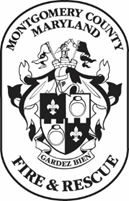 FIRE & RESCUE OCCUPATIONAL MEDICAL SERVICES255 Rockville Pike, Suite 135, Rockville, MD  20850      240-777-5185EMPLOYEE MEDICAL HISTORYEmployee Name: 		DFRS ID NO#:  Male      Female	Position: 	DOB: II. FAMILY HISTORYIII. SMOKING HISTORYDo you smoke?  										 Yes      NoHave you smoked in the past?  									 Yes      NoIf you now smoke, or smoked in the past, how many packs per day do/ did you smoke on average? Less than ½ pack	 1 pack	 1 ½ pack	 2 packs	 2 ½ pack	 3 packs	 3+ packsThe following questions refer to specific components of the periodic physical examination:IV. GRADED EXERCISE TESTDo you have any health problems today that may prevent you from walking on a treadmill?	 Yes      NoList any prescribed or over the counter medications you have taken in the past 24 hours: How much caffeine (coffee, tea, soft drinks) have you consumed in the past 12 hours? Have you exercised regularly in the past 2 months?						 Yes      NoIf yes, type of exercise: Days per week: 		Minutes per day: V. PULMONARY FUNCTIONIn the past year, did you work at a “dusty” job?							 Yes      NoIn the past year, have you been exposed to gas or chemical fumes in your work?			 Yes      NoType: 	If YES, was exposure:  Mild	 Moderate	 SevereDo you wear a SCBA or other type of respirator on the job?					 Yes      NoIf YES, how often?  		What kind? Has there been any change in your health status since your previous respiratory fit test?		 Yes      NoIf YES, please describe: VI. HEARINGDo you have a cold today?									 Yes      NoHave you been exposed to loud noise within the past 24 hours?					 Yes      NoIn general, is your workplace loud?								 Yes      NoDoes your worksite provide hearing protection for you?						 Yes      NoDo you wear hearing protection at work?								 Yes      NoDuring the past year have you been exposed to any of the following noises:			Firearms/ guns     Yes    No		Motorcycles     Yes    No	Power tools (chain saws, etc.)     Yes    NoPower Lawn Equipment     Yes    No	Loud Music     Yes    No	OtherEmployee Signature: ________________________________	Date: I. MEDICAL HISTORYNEVERHADHAD BUT DO NOT HAVE NOWNOWHAVEDO NOT KNOWI. MEDICAL HSITORYNEVER HADHAD BUT DO NOT HAVE NOWNOWHAVEDO NOT KNOWHEALTH CONDITIONSNEVERHADHAD BUT DO NOT HAVE NOWNOWHAVEDO NOT KNOWHEALTH CONDITIONSNEVER HADHAD BUT DO NOT HAVE NOWNOWHAVEDO NOT KNOWCARDIOVASCULAREYES AND VISIONElevated Blood PressureDetached RetinaEpisodes of chest pain, tightness, discomfortEye InjuryPalpitations or irregular heartbeatEye SurgerySwelling of both feet, ankles, or legsEye Disease/ BlindnessHeart Attack or AnginaEARS AND HEARINGEnlarged HeartPressure in earsHeart  Bypass surgery, angioplasty, or blood vessel surgeryRinging in earsStrokeEar injuryHeart MurmursEar achesElevated CholesterolEar infectionsRheumatic FeverEar drainageOther Heart ConditionHearing lossChange in hearingRESPIRATORY SYSTEMRESPIRATORY SYSTEMRESPIRATORY SYSTEMRESPIRATORY SYSTEMRESPIRATORY SYSTEMPSYCHOLOGICAL OR MOODPSYCHOLOGICAL OR MOODPSYCHOLOGICAL OR MOODPSYCHOLOGICAL OR MOODPSYCHOLOGICAL OR MOODPersistent or severe coughPersistent or severe difficulty sleepingCoughing up bloodStress related disorder/ AnxietyShortness of breathSuicidal/ attempted suicide TuberculosisPersistent or severe depression/ worryPneumoniaMUSCULOSKELETAL (bones/joints)MUSCULOSKELETAL (bones/joints)MUSCULOSKELETAL (bones/joints)MUSCULOSKELETAL (bones/joints)MUSCULOSKELETAL (bones/joints)AsthmaSwollen or painful jointsEmphysemaNeck or upper back problemSinus, hay fever, seasonal allergiesLow back pain or problemSleep ApneaShoulder pain or problemWrist/ hand, elbow problemENDOCRINE SYSTEMENDOCRINE SYSTEMENDOCRINE SYSTEMENDOCRINE SYSTEMENDOCRINE SYSTEMKnee pain or problemDiabetesGoutHypoglycemia (low blood sugar)OsteoporosisThyroid conditionGENTRO- URINARYGENTRO- URINARYGENTRO- URINARYGENTRO- URINARYGENTRO- URINARYUnexplained weight gainBreast mass/ CystUnexplained weight lossTesticular MassEnlarged lymph nodesGASTROINTESTINAL SYSTEMGASTROINTESTINAL SYSTEMGASTROINTESTINAL SYSTEMGASTROINTESTINAL SYSTEMGASTROINTESTINAL SYSTEMOTHEROTHEROTHEROTHEROTHERRecurrent indigestion/ heartburnAnemiaJaundiceHerniaMOTHERMOTHERFATHERFATHERMATERNAL GRANDMOTHERMATERNAL GRANDMOTHERMATERNAL GRANDFATHERMATERNAL GRANDFATHERPATERNAL GRANDMOTHERPATERNAL GRANDMOTHERPATERNAL GRANDFATHERPATERNAL GRANDFATHERBROTHERS/ SISTERSBROTHERS/ SISTERSNATURAL CHILDREN (born live)NATURAL CHILDREN (born live)Died ofHistory ofDied ofHistory ofDied ofHistory ofDied ofHistory ofDied ofHistory ofDied ofHistory ofDied ofHistory ofDied ofHistory ofHeart Attack or Heart DiseaseHigh Blood PressureStrokeTuberculosisSevere Loss of Hearing Before Age 50GlaucomaDiabetesLiver or Gall Bladder Disease/ ConditionConvulsion/ EpilepsyBlood or Lymph Disease/ ConditionCancer